Conseil International du Sport Militaire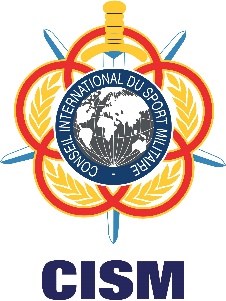 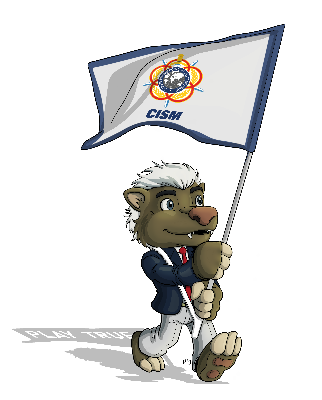 International Military Sports CouncilConsejo Internacional del Deporte MilitarTherapeutic Use Exemption (TUE)Decision Committee1. Constitution of TUE Committee2. Athlete’s information3. TUE Decision4. CONFLICT OF INTEREST AND CONFIDENTIALITY DECLARATION *Please complete all sections in capital letters.Contact of the CISM Anti-Doping Manager: martinez@milsport.oneLieutenant-Colonel Dr. Christoph Holtherm - GermanyLieutenant-Colonel Dr. Peter Daniel Muench - USACaptain Dr. Robert Zavuga - Uganda                 GRANT                                                                                     REFUSALAs a member of the TUE Committee of the International Military Sports Council (CISM), I, the undersigned, affirm and acknowledge that, by signing this declaration, I am bound by the terms of such declaration.I understand that the nature of my participation as a member of the aforementioned committee is such that I shall come into contact with or be made aware of sensitive and confidential information.I swear or solemnly state that, as a member of the TUE Committee of CISM, I shall respect all of the requirements relating to the confidentiality of the information that I receive or that is brought to my attention in any way whatsoever during the course of my duties and functions throughout and beyond the duration of my participation.With the exception of legal obligations, authorisation by virtue of my office, or the express authorisation of TUE Committee President, I shall not reveal or hand over to anybody, particularly to representatives of the media, any confidential information or document that is brought to my attention or is in my possession, either directly or indirectly through my participation as a member of the TUE Committee of CISM, excluding information that has already been made public or is in my possession independently of CISM.  I shall not use my title as member of the committee for any public declaration.I, the undersigned, acknowledge that CISM holds all of the property rights and titles to all of the material, copies, extracts, summaries and other confidential information drawn up during my participation as a member of the TUE Committee of CISM. Furthermore, I understand that the violation of my confidentiality obligation may result in possible legal proceedings against me and the immediate termination of my participation as a member of the TUE Committee of CISM.In the event of any conflict of interest with a party to the application for a Therapeutic Use Exemption that the TUE Committee of CISM may have to handle, I shall immediately inform TUE Committee President and abstain from taking part in the decision procedure for the specific case in question.